    
     Morning Worship Service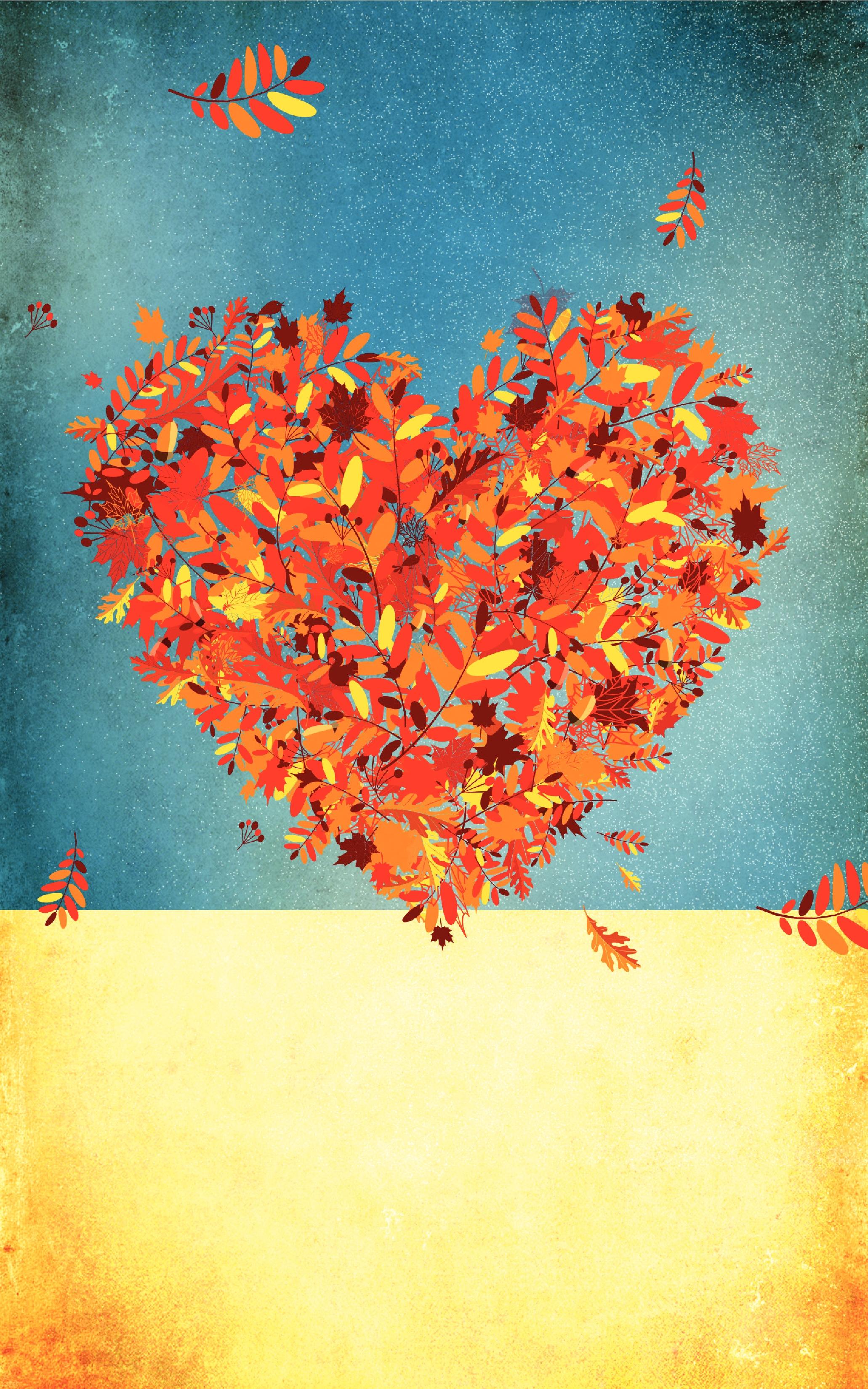 